 Tennisfreunde Holzbronn e.V.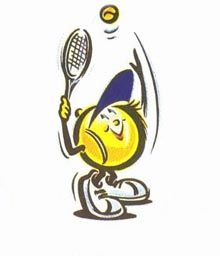 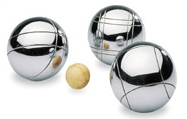 17. Jedermannsturnier am 24. und 25. Juni 2023     Spielordnung Das Jedermannsturnier ist ein Mannschaftswettbewerb. Teilnahmeberechtigt sind Mannschaften von Freundeskreisen, Familien, Vereinen, Firmen, Stammtischen oder ähnlichem, die in Holzbronn und Umgebung ansässig sind.Eine Mannschaft besteht aus 2-4 Spielern/innen (gerne auch gemischt). Teilnehmen können Spieler/innen, die nicht aktive Mitglieder eines Tennisvereins sind.   Jeder Spieler kann nur für eine Mannschaft nominiert werden.  Gespielt wird:     a)  Tennis:  Es werden nur Doppel gespielt (langer Satz).  Spielzeit 25 Minuten.                Bei  Unentschieden entscheidet der nächste Punkt.      b)  Boule:   Jeder Spieler kommt zum Einsatz.  Spielzeit 15 Minuten.                     Bei Unentschieden entscheidet der nächste Punkt. Die Tennisfreunde Holzbronn stellen die Spielbälle, Schläger und Boulekugeln.  Bitte Tennisschuhe bzw. Schuhe, mit wenig Profil (Fischgrätsohle) mitbringen.   Keine Joggingschuhe mit groben Stollen  (wir können mit Schuhen aushelfen)!Die Startgebühr beträgt 15 Euro pro Mannschaft.Spielbeginn  	Samstag, 24.06. 	14:00 Uhr (abhängig von den Anmeldungen)                       	Sonntag, 25.06. 	09:00 UhrSiegerehrung 	Sonntag, 25.06. 	17:00 Uhr  Über die Spielberechtigung/Änderungen des Spielmodus entscheidet die Turnierleitung.Das Tennisheim ist während des Turniers bewirtschaftet!      Anmeldung:        Ich möchte folgende Mannschaft/Spieler zum Jedermannsturnier  anmelden:        Mannschaftsname ..............................................................................................................        Mannschaftsführer  Tel: ………………………………………  eMail: ..........................................                  Spieler/innen  1) ................................................................................................                             2) ...............................................................................................  3) ...............................................................................................  4) ............................................................................................... Anmeldung bis zum 18. Juni 2023 per E-Mail tennis-holzbronn@web.de Von Freitag 17.06. – Donnerstag 22..06. besteht die Möglichkeit, ab 18:00 Uhr zu trainieren.Bitte vorher unter 0152 51938505 anmelden